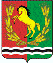 АДМИНИСТРАЦИЯМУНИЦИПАЛЬНОГО ОБРАЗОВАНИЯ БАЛАНДИНСКИЙ СЕЛЬСОВЕТ  АСЕКЕЕВСКОГО  РАЙОНА ОРЕНБУРГСКОЙ  ОБЛАСТИ П О С Т А Н О В Л Е Н И Е  29.03.2021 		                с.Баландино	                                             № 13-пО мерах по обеспечению безопасности на водных объектах в весенний период 2021 годаВ соответствии со ст. 15 Федерального закона от 06.10.2003 года № 131-ФЗ «Об общих принципах организации местного самоуправления в Российской Федерации», руководствуясь ст. 27 Устава муниципального образования Баландинский сельсовет, в связи с наступлением весеннего периода, ослаблением прочности и таянием льда на водоемах, в целях обеспечения безопасности людей, недопущения несчастных случаев с людьми на водных объектах в весенний период 2021 года, постановляю:1. Запретить выход людей на лед водоемов с 25 марта 2021 года.2. Утвердить Памятку для населения о мерах безопасности на льду водоемов в весенний период и правилах оказания первой помощи при проваливании под лед, согласно приложению.3. Рекомендовать, собственникам гидротехнических сооружений на водных объектах:3.1. Принять исчерпывающие меры к пресечению несанкционированных ледовых переходов и переправ, выезда на лед транспортных средств, осуществив распиловку прибрежной кромки льда или «задвижек» снега, перекрыть места съездов. 3.2. Выставить запрещающие и предупредительные знаки об опасности выхода и выезд на лед водоемов.4. Утвердить план мероприятий:4.1. Провести собрания граждан, профилактические беседы с жителями по разъяснению правил поведения на льду и недопущению выхода на лед водоемов, с оформлением протоколов.4.2. Провести разъяснительную работу с населением при проведении подворовых обходов домовладений, расположенных вблизи водоемов, с рыбаками о недопустимости и опасности выхода на талый лед, опасности пересечения водных объектов по льду, о необходимости контроля родителей за детьми, недопущению устраивания игр на льду, катания на льдинах при ледоходе, играх на берегу водоема во время паводка, с вручением памяток по мерам безопасности.4.3. Организовать размещение памяток по мерам безопасности на льду водоемов на информационных стендах и на сайтах администраций в сети Интернет.4.4. Организовать профилактические рейды в традиционных местах выхода на лед, зимней рыбалки, с проведением бесед о соблюдении правил поведения на льду, опасности выхода на талый лед.4.5. Привлекать по согласованию с отделением полиции  участковых уполномоченных, добровольные народные дружины к проведению рейдов в традиционных местах выхода на лед, зимней рыбалки, мест, где выход на лед запрещен, и где установлены запрещающие знаки, в целях недопущения нарушения «Правил охраны жизни людей на воде в Оренбургской области». 5. Заведующей Баландинской ОООШ (Мойсак Т.В.):5.1. Организовать  до наступления весенних каникул проведение занятий «Осторожно, тонкий лед» с учащимися и детьми по соблюдению мер безопасности, правил поведения в период ледохода и весеннего паводка, недопустимости выхода на талый лед водоемов, катания на льдинах, игр на берегу водоема в период ледохода и паводка, размещение памяток по мерам безопасности на информационных стендах и распространение среди детей и учащихся.5.2. Организовать проведение родительских собраний  с проведением бесед с родителями о контроле за детьми в период весеннего паводка и ледохода, соблюдении детьми мер безопасности, недопустимости выхода на талый лед водоемов, катания на льдинах, игр на берегу водоема в период ледохода и паводка, распространение памяток по мерам безопасности.6. Директору СДК (Удотов Л.Л.) организовать размещение на информационных стендах памяток по мерам безопасности на льду.7. Контроль за исполнением настоящего постановления оставляю за собой.9. Постановление вступает в силу после его официального опубликования (обнародования).Глава администрации                                                                   О.В.ЗолотухинаРазослано: в дело, администрации района, прокурору,  директору Баландинского СДК Удотову Л.Л.Приложение к постановлению             администрации  сельсоветаот 29.03.2021 № 13-пПамятка о мерах безопасности на льду водоемов в весенний период и правилах оказания первой помощи при проваливании под ледНаводнение – это значительное затопление местности в результате подъема уровня воды в реке, озере во время половодья или паводка в период снеготаяния, ливней, ветровых нагонов воды, при заторах, зажорах, а также при прорыве гидротехнических сооружений.Половодье – фаза водного режима реки, ежегодно повторяющаяся в данных климатических условиях в один и тот же сезон, характеризующаяся наибольшей водностью, высоким и длительным подъемом уровня воды, и вызываемая снеготаянием или совместным таянием снега и ледников.Паводок – фаза водного режима реки, которая может многократно повторяться в различные сезоны года, характеризующаяся интенсивным, обычно кратковременным увеличением расхода и уровня воды, и вызываемая обильными дождями, интенсивным таянием большого количества снега, сброса большого объема воды из водохранилища.Меры безопасности на льду весной С наступлением весны под воздействием солнечных лучей лед быстро подтаивает, становится рыхлым и непрочным, а снизу подтачивается течением. По нему очень опасно ходить, так как в любой момент лед может сломаться под ногами и сомкнуться над головой.Нужно знать, что весенний лед резко отличается от осеннего и зимнего. Если осенний лед под тяжестью человека начинает трещать, предупреждая об опасности, то весенний лед не трещит, а проваливается, превращаясь в ледяную кашицу.Переходите по льду по оборудованным переправам, при их отсутствии убедитесь в прочности льда, проверяя пешней (лыжной палкой), ни в коем случае ни ногой на расстоянии 0,5-1 м перед собой. Никогда не ступайте на лед, если вы не убеждены, что он достаточно прочен. Если после удара лед пробивается, на нем появляется вода, остановитесь идите обратно по своим следам, не отрывая подошв ото льда (скользящим шагом).Прежде чем сойти на лед, осмотритесь, наметьте маршрут, выбирая безопасные места или проложенные тропы. Проверьте место, где лед примыкает к берегу – там могут быть промоины, закрытые снежными надувами. В устьях рек прочность льда ослаблена из-за течений.Не выходите на лед в темное время суток, при плохой видимости.Опасно выходить на лед при оттепели. Не следует спускаться на лед в незнакомых местах, особенно с обрывов.При движении по льду необходимо следить за поверхностью льда, обходить опасные и подозрительные места, темные пятна, участки, покрытые толстым слоем снега, места, где быстрое течение, родники, выступают на поверхность кусты, трава, впадают в водоем ручьи, вливаются сточные воды, сбрасывается снег с территорий населенных пунктов, насыщенный реагентами и т.п.Прочным считается прозрачный лед с синеватым или зеленоватым оттенком. Непрочный лед матовый или белый. Такой лед получается, когда при оттепели, изморози, дожде или после снегопада он покрывается водой, а затем замерзает.При групповом переходе по льду следовать друг за другом на дистанции 5-6 м, обходя прогалины, полыньи, следить за идущим впереди.Крепость льда зависит также от температуры воздуха. Днем он не такой прочный, как утром и вечером.При передвижении на лыжах рекомендуется воспользоваться проложенной лыжней. В целях безопасности расстегнуть крепления, взять лыжные палки в одну руку, освободив кисть руки из петли. При наличии рюкзака, ослабить лямки и надеть рюкзак (сумку) на одно плечо, так его проще и быстрее сбросить. Рыбацкий ящик с ледобуром лучше буксировать за собой на веревке, не привязывая к себе. Эти приготовления обеспечат свободу движений в случае внезапного провала под лед.В период весеннего паводка и ледохода ЗАПРЕЩАЕТСЯ:- выходить на водоемы;- проводить рыбалку;- использовать плавательные средства;- переправляться через реку в период ледохода;- подходить близко к реке в местах затора льда;- подходить к обрывистому берегу, подвергающемуся подмыву и обвалу;- собираться на мостиках, плотинах и запрудах;- приближаться к ледяным заторам, отталкивать льдины от берегов;- измерять глубину реки или другого водоема;- ходить по льдинам и кататься на них.Меры безопасности во время весеннего половодьяПериод весеннего половодья особенно опасен для тех, кто живет вблизи реки, пруда, водоема. Привыкая зимой пользоваться пешеходными переходами по льду, многие забывают об опасности, которую таит лед весной.Переходить реку, пруд, озеро по льду весной опасно. Нужно внимательно следить за знаками, обозначающими пешеходные переходы. Сходить на необследованный лед – большой риск.Помните, течение реки сильно подмывает крутые берега. Возможны обвалы. Остерегайтесь любоваться весенним ледоходом с обрывистых берегов.Весной опасно сходить на плотины, запруды. Не забывайте – они могут быть неожиданно сорваны напором льда. Не приближайтесь к ледяным заторам.Взрослые! Не оставляйте детей без присмотра!Оставаясь без присмотра родителей и старших, не зная мер безопасности, дети играют на обрывистом берегу, а иногда катаются на льдинах водоема. Такая беспечность порой кончается трагически.Весной нужно усилить контроль за местами игр детей.Родители! Не допускайте детей к реке без надзора взрослых, особенно во время ледохода. Предупредите их об опасности нахождения на льду при вскрытии реки или озера. Расскажите детям о правилах поведения в период паводка, запрещайте им шалить у воды. Пресекайте лихачество. Оторванная льдина, холодная вода, быстрое течение грозят гибелью. Помните, что в период паводка, несчастные случаи чаще всего происходят с детьми. Разъясните детям меры предосторожности в период весеннего паводка и ледохода. Игры на льду в это время, плавание на лодках, плотах во время ледохода и половодья опасны для жизни!Действия при проваливании под ледНеобходимо помнить!При провале под лед и попадании человека в холодную воду основным поражающим фактором является переохлаждение организма, т.е. падение температуры тела и «атака» гипотермии под воздействием непрерывного холода, в том числе и после извлечения пострадавшего из воды.Скорость охлаждения определяет время безопасного пребывания человека в воде. При температуре воды 24°С оно составляет 7 - 9 ч, при 15°С – 3,5–4,5 ч, при 2-3°С – 10-15 минут, около 0°С – не более 5-8 минут.Следовательно, самым важным фактором при спасении людей из холодной воды является время. В такой ситуации счет идет на минуты. Необходимо быстро оценить обстановку и принять грамотное решение: как помочь человеку в данной ситуации. Действовать надо решительно, так как пострадавший быстро коченеет в ледяной воде, к тому же намокшая одежда тянет его вниз.Если вы провалились под лед, не поддавайтесь панике. Выбирайтесь в ту сторону, откуда пришли, там лед уже выдерживал ваш вес. Удерживайтесь на плаву, держите голову над водой, зовите на помощь. Попытайтесь освободиться от тяжелых вещей.Обопритесь на край льдины широко расставленными руками, наползайте на лед грудью, попытайтесь подтянуться и поочередно вытащить ноги на лед. Ногами упирайтесь в противоположный край полыньи, если это возможно.Выбравшись из воды на лед, не спешите вставать на ноги, чтобы не провалиться снова. Осторожно отползите, широко раскинув руки и ноги или откатитесь от полыньи. Вставать на ноги можно только убедившись, что лед прочный.В неглубоком водоеме резко оттолкнитесь от дна и выбирайтесь на лед или передвигайтесь по дну к берегу, проламывая под собой лед.Поспешите согреться: охлаждение может вызвать серьезные осложнения.При оказании помощи терпящему бедствие на льду необходимо соблюдать следующие правила:- перед тем как сойти с берега на лед, надо внимательно осмотреться, наметить маршрут движения;- не выходить на поверхность замерзшего водоема с крутого берега, вблизи выступающих на поверхность льда кустов и камышей, в местах впадения ручьев;- не выходить на тонкий и рыхлый лед в местах, где водоросли вмерзли в лед;- взять с собой подручные средства (лыжи, лыжную палку, доску и т.п.);- особенно осторожно надо спускаться с берега, так как лед водоема может не соединяться с сушей, между ними возможны трещины;- обходить места, где быстрое течение реки, где бьют ключи, толстый слой снега (под снегом лед всегда тоньше).Немедленно крикните пострадавшему, что идете на помощь.Приближайтесь к полынье ползком, широко раскинув руки.Подложите под себя лыжи, фанеру или доску, чтобы увеличить площадь опоры и ползите на них.К самому краю полыньи подползать нельзя, иначе сами окажетесь в воде.Ремень, шарф, любая доска, лыжи, лыжная палка, санки, ледобур, поданный ручкой к провалившемуся, помогут вам при спасении человека.Если вы не один, то, взяв друг друга за ноги, ложитесь на лед цепочкой и двигайтесь к пролому.Действуйте решительно и быстро, пострадавший коченеет в ледяной воде (при температуре воды около 0°С человек может находиться в ней не более 3-8 минут!), намокшая одежда тянет его вниз.Подав пострадавшему подручное средство, аккуратно вытащите его на лед и ползком (перекатыванием) двигайтесь из опасной зоны.После извлечения пострадавшего из воды его нужно согреть.Оказание первой помощи пострадавшим на воде при низких температурах.Степени переохлаждения и их признаки:Первая (при температуре тела 34-35°С) – сильная дрожь, очень холодная кожа, дезориентация, беспокойное состояние, возможна потеря памяти, увеличение частоты пульса и дыхания;Вторая (при температуре тела 30-33°С) – предкоматозное состояние, стадия забытья и паралича;Третья (при температуре тела ниже 30°С) – частота дыхания 2-3 раза в минуту, граница смерти, которая наступает обычно при температуре ниже 25°С.Основными признаками переохлаждения являются: озноб, дрожь, нарушение сознания, бред, галлюцинации, неадекватное поведение, посинение или побледнение губ, снижение температуры тела.Первая медицинская помощь людям, извлеченным из воды, должна быть направлена на быстрейшее восстановление температуры тела, активное согревание всеми имеющимися средствами.Для этого необходимо:- как можно скорее поместить пострадавшего в автомобиль или в помещение, тем самым защитив его от ветра и прекратив воздействие на него низкой температуры окружающей среды;- снять с пострадавшего мокрую одежду и обувь;- протереть тело полотенцем или мягкой губкой;- дать сухую теплую одежду или укрыть теплым одеялом (пледом), теплоизолирующим средством;- если человек в сознании, его следует напоить горячим чаем.Оказав первую помощь, необходимо как можно быстрее доставить пострадавшего в медицинское учреждение или передать бригаде скорой помощи.Помните!При оказании помощи человеку, длительное время находившемуся в холодной воде (в состоянии гипотермии), ни в коем случае нельзя давать ему алкоголь. Алкоголь не только окажет угнетающее воздействие на его центральную нервную систему, но, кроме того, расслабляя спазмированные холодом сосуды конечностей, усилит поступление холодной крови к сердцу. Алкоголь в таком случае провоцирует резкое неуправляемое снижение внутренней температуры тела. А это может привести к летальному исходу. Растирание спиртом или водкой конечностей или отдельных участков тела также малоэффективно.Что делать, если вы извлекли тело из холодной воды без признаков жизни? Прежде всего, надо попытаться вернуть пострадавшего к жизни, даже в том случае, если он находился под водой в течение относительно длительного времени.Интенсивное искусственное дыхание и непрямой массаж сердца давали удивительный результат даже через 10-15 минут и более после того, как человек утонул в холодной воде.Оказать разумную немедленную помощь человеку, оказавшемуся в опасности – благородный долг каждого гражданина.